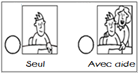 Compétence : Mobiliser le langage dans toutes ses dimensions : distinguer les lettres des autres signes graphiques Date :Tu tries les lettres de ton prénom et les autres signes graphiques. LES LETTRES DE MON PRENOMLES SIGNES GRAPHIQUES (CHIFFRES ET FORMES)ALIÉNOREVAANNAARNAUDANTONAYANABASILELEONCATHELINECLARAÉLISAÉDOUARDÉNAËLFARESGASPARDGIULIALUCAJULIETTELOUPOMAJANINAVICTORNINOROSEPAULINETITOUANVALENTIN123451234512345123451234512345